7.12.17. в целях реализации программы экологического воспитания учащихся, классный руководитель  3г  класса Курбанова Г.А.  провела внеклассное мероприятие по теме «Колобок».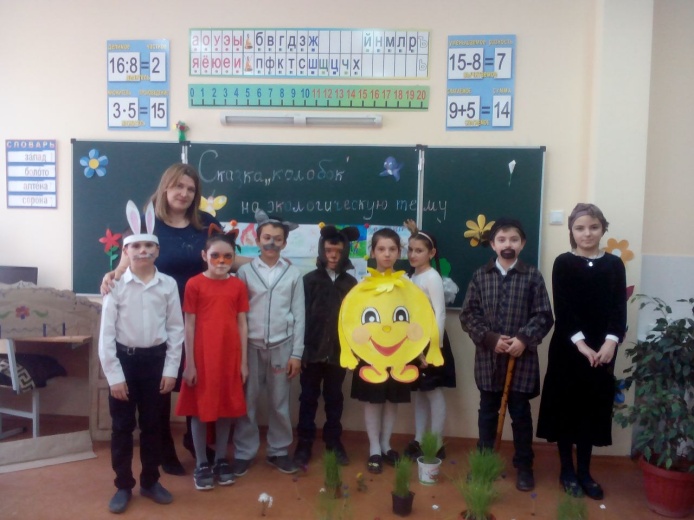 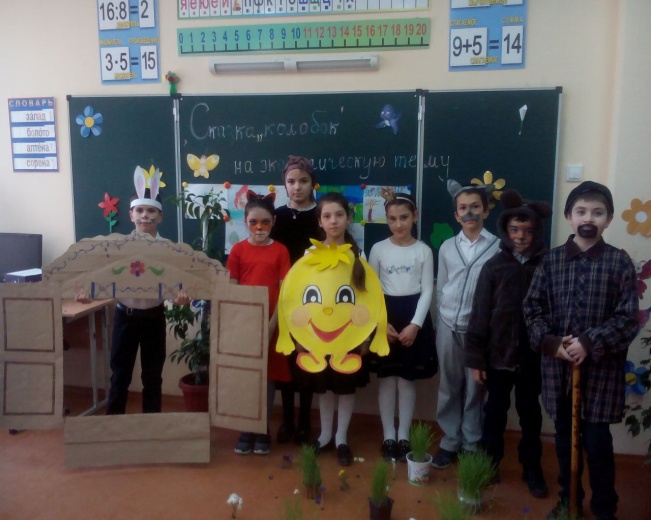 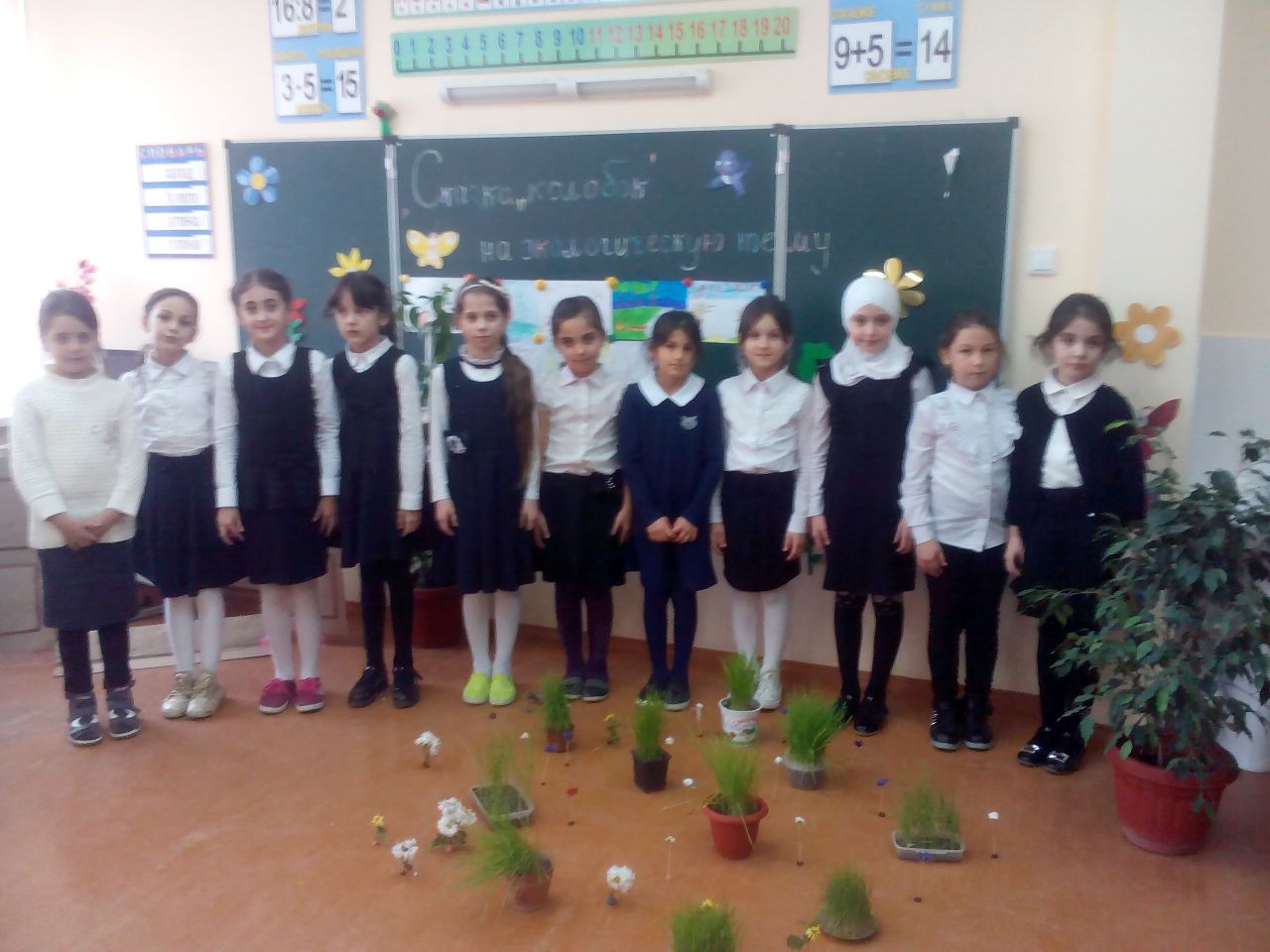 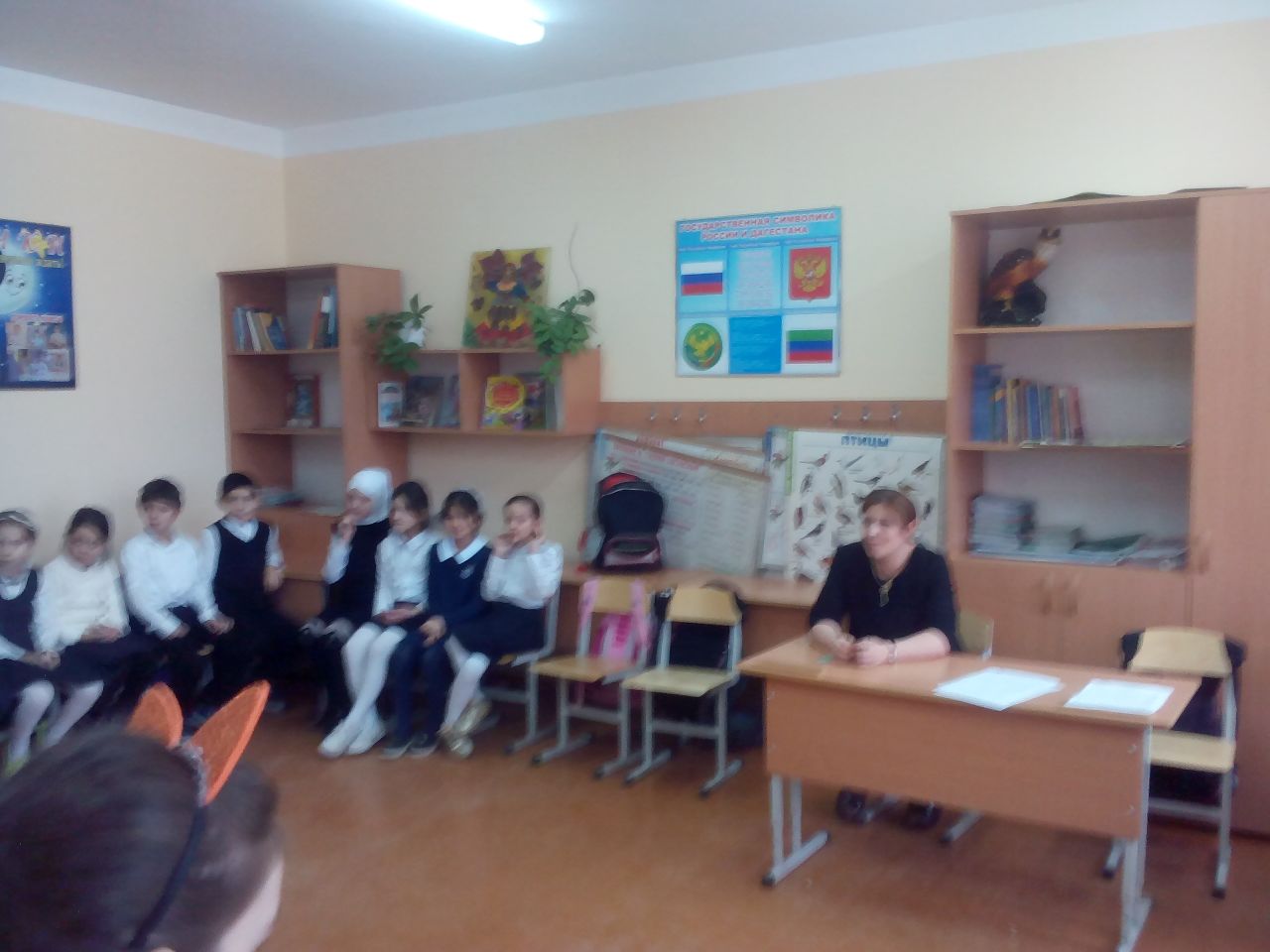 